Acceptable Proof of ResidencyPer Ohio Revised Code, these are the documents that are acceptable to verify residence of students.Home purchase agreementDeedCurrent Mortgage StatementCurrent real estate property tax billValid lease agreementCurrent homeowner’s/renter’s insurance declaration pageUtility bill or receipt of utility installation (AES, Centerpoint, Water) no more than 30 days old.  Must be the entire bill so we can see the service address and due date within 30 days.  Disconnect notices will not be accepted.  Paycheck or paystub with parent’s name and primary residence listed (check must be issued within 90 days of enrollment)Most current bank statement that includes parent’s primary residenceUSPS return receipt from certified letter sent to parents by district of residenceWritten confirmation from the Department of Job and Family Services of current address of the parent(s)Written confirmation from a local law enforcement agency of the current address of the parent(s)Notarized affirmation from the parent(s) or student(s) if over 18-years of age of current residence addressORC 3314.03(A)(33). ORC 3314.11(B)(1). ORC 3314.11(A); 3314.11(B)(2). ORC 3314.11(A). ORC 3314.03(A)(32). OAC 3314.11(C). 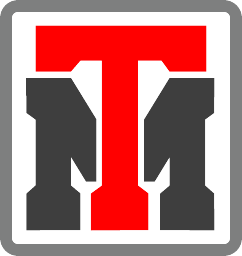 Trotwood-Madison City School DistrictOur Mission Is 100% Student Success!Trotwood-MadisonBoard of EducationSonja CherryPresidentDionne SimmonsVice PresidentLaJuana CuringtonSidney Davis, Jr.Aaron D. LumpkinDr. Reva CosbySuperintendentJanice D. AllenTreasurer/CFOTrotwood-MadisonEarly Learning Center4400 North Union RoadTrotwood, Ohio 45426(937) 854-4511Madison Park Elementary301 South BroadwayTrotwood, Ohio 45426(937) 854-4456Westbrooke VillageElementary6500 Westford RoadTrotwood, Ohio 45426(937) 854-3196Trotwood-MadisonMiddle School4420 North Union RoadTrotwood, Ohio 45426(937) 854-0017Trotwood-MadisonHigh School4440 North Union RoadTrotwood, Ohio 45426(937) 854-0878Ram Nation VirtualAcademy3594 North Snyder RoadTrotwood, OH 45426(937) 854-3050 Ext. 1154New Applicants…Your Open Enrollment Application Period is May 1 - May 31.Dear Parents/Guardians,  If you would like for your child to attend Trotwood-Madison City Schools as an Open Enrolled student for the 2024-2025 school year, you must complete an Open Enrollment application, AND provide all of the required documents. You must submit: Parent Agreement for Open EnrollmentCopy of current state identification of parent/legal guardianBirth certificates ( copies or hospital birth records are accepted)Proof of residency (see back of this letter for acceptable proof of residency)Court filed stamped documents (custody, divorce decrees, foster-placed, etc.)Copy of current & updated immunization recordsAttendance records (most recent school year) Discipline records (most recent school year)Copy of report card (grades K-8)Copy of transcript (grades 9-11 only)IEP and ETR (if applicable)504 Plan (if applicable)Application and all documents must be submitted at the same time. They can be submitted at enrollment@trotwood.k12.oh.us or in the Open Enrollment Drop Box at the Trotwood-Madison City Schools Board of Education Office (3594 N. Snyder Road, Trotwood, Ohio 45426) between 8:00-4:00pm daily. Applications with missing or incorrect items will not be accepted or processed. Notification of acceptance or denial will be made by the appropriate building principal, and families will be notified on or before June 14, 2024.Failure to submit your application & all required documents on or before May 31, 2024 may cause your child to lose the opportunity to attend Trotwood-Madison City Schools, as enrollment is not guaranteed or promised. If there are questions regarding the Open Enrollment process, please feel free to contact Jordan Poe at 937-854-3050 ext. 1181.Sincerely, Jordan PoeEnrollment Registrar 3594 N. Snyder Rd.  ■   Trotwood, Ohio  45426   ■   Tel  (937) 854-3050  ■   Fax  (937) 854-3057An Equal Opportunity Employer